25 лет ассоциации EPLF:
Европейцы уверенно смотрят в будущее18 производителей ламинированных напольных покрытий, 20 компаний-поставщиков и 10 спонсирующих организаций образуют европейскую сеть EPLF — Ассоциации европейских производителей ламинированных напольных покрытий НКО. В 2019 году крупнейшей в мире региональной ассоциации производителей ламината исполнится 25 лет. Перед лицом возрастающего числа сдерживающих факторов на традиционных земельных рынках члены EPLF демонстрируют свою уверенность и вновь размышляют о своих сильных сторонах.
Еще в 2017 году на членов EPLF приходилось около половины мирового сбыта ламината на один миллиард квадратных метров. В глобальном масштабе компании по производству ламинированных напольных покрытий по-прежнему показывают темпы прироста, с некоторого времени продажи снижаются только в Западной Европе и, прежде всего, в Германии. Тенденции замещения особенно заметны в регионах с более высокой покупательной способностью. В настоящее время производители EPLF извлекают выгоду из того, что они имеют хорошее экспортное положение по всему миру, и что европейские ламинированные напольные покрытия продолжают расширятся в Восточной Европе, Азии, Северной и Южной Америке. Ассоциация EPLF коллективно работает над возможностями дальнейшего усовершенствования ламината, особенно в отношении внутреннего рынка Европы.Земельные рынки меняются. У клиентов есть новые, очень уникальные требования. Они хотят современный пол, который точно соответствует их требованиям. Здесь можно использовать преимущества ламината: поскольку европейские ламинированные напольные покрытия имеют убедительные отличительные особенности: благодаря десятилетиям разработок они технически усовершенствованы, качество их дизайна превосходно, и они отличаются очень хорошим соотношением цены и качества. Европейский ламинат производится основательно: из экологических возобновляемых ресурсов, экономически эффективно и в больших количествах за счет самых современных технологий, а также социально приемлемо благодаря справедливым и регулируемым условиям работы и трудовым отношениям. Постоянное совершенствование продукцииОсобенное преимущество индустрии ламинированных напольных покрытий в Европе заключается в ее инновативности. Дальнейшая стабилизация этого преимущества является целью EPLF. Вместе мы хотим разработать европейский ламинат для оптимального удовлетворения желаний клиентов. Такова заявленная цель руководства EPLF даже после ухода Пола де Кока (компания Unilin), который в мае 2018 года был избран новым президентом EPLF, а осенью 2018 года ему пришлось снова уйти для управления сегментом напольных покрытий в Северной Америке. С тех пор Макс фон Типпельскирх (Swiss Krono Group) приступил к исполнению обязанностей заместителя председателя правления. Фон Типпельскирх остается руководителем рабочей группы Märkte + Image. Ему помогает член правления Эберхард Херрманн (Classen) в качестве руководителя рабочей группы «Technik». В июне 2019 года в Бельгии на ежегодном общем собрании члены EPLF изберут нового президента. Планы правления EPLF на 2019 год были определены еще с Полом Де Коком, поэтому работа ассоциации продолжается в том же русле. С начала 2019 года EPLF сможет поприветствовать другого участника в своей сети. В качестве нового полноправного члена в ассоциацию был включен производитель ламинированных напольных покрытий ООО «Резалт» (Киев, Украина, www.rezult.pro).Совместное форсированное инновацийEPLF видит себя в качестве двигателя инноваций, усилителя и ускорителя. С введением манифеста инноваций в 2017 году мы сформулировали цели и стратегические рамки для будущей работы ассоциации. Собрание в формате «Ламинированные напольные покрытия 2020 — инновационный форум» («Laminate 2020 — Forum of Innovations») с 2016 года создало условия для эффективного обмена новыми подходами и технологиями поставщиков. На форуме выдающиеся члены EPLF представят свои идеи и новые концепции, и таким образом дадут производителям ламината важную пищу для размышлений. Таким способом ассоциация может динамично продвигать современные европейские ламинированные напольные покрытия в объединенной сети. Также работа по введению инноваций включает в себя меры по обеспечению качества, а именно участие в исследовательских проектах EPLF и стандартизации на уровне CEN и ISO.Дигитализация ставит перед отраслью новые задачи. Возникают возможности для оптимизации процессов, для более гибкого и быстрого производства, лучшего управления ресурсами и, следовательно, в целом для более быстрой реакции на изменения спроса. Это касается дигитализации в целом и в частности цифровой печати. Многие члены EPLF владеют самыми современными технологиями и могут извлечь выгоду из использования новых возможностей. Кроме того, дигитализация открывает возможности для еще более целенаправленного развития профессиональных навыков сотрудников. Именно они делают нашу продукцию лучше, более передовой и перспективной. Дигитализация привносит на рынок больше прозрачности. Она помогает передать превосходное качество дизайна европейского ламината еще более убедительно, тем самым вводя в курс дела о продукции как продавцов, так и конечных покупателей во всем мире. В конце концов, дигитализация осложняет создание подделок и сомнительных маркировок, но, к сожалению, на международном уровне это все еще иногда встречается. Запуск новых исследовательских проектов EPLF Летом 2018 года ассоциация ELPF ввела новые темы для исследований: устойчивость к влаге и микроцарапинам / эффект полировки. Обе темы отражают текущее развитие продукции: с одной стороны, увеличивается ассортимент влагостойких ламинированных напольных покрытий, предназначенных для укладки в кухнях, ванных комнатах или подсобных помещениях. Для качественной оценки и сравнения этой продукции EPLF разрабатывает исчерпывающую классификацию устойчивости к влаге. Вторая тема исследования связана со степенью блеска ламинированных напольных покрытий, не требующих особого ухода. Это требует дополнительных технических знаний о том, как могут возникать микроцарапины на глянцевых или зеркально-глянцевых поверхностях, или же как эффект полировки может возникать на матовых поверхностях. Ассоциация хочет разработать четкие определения терминов, создать классификацию, основанную на практике, и, в конце концов, разработать приемлемые, воспроизводимые методы тестирования для оценки продукции. Проект EPLF «Stuhlrolle» по разработке новых способов тестирования и испытательной аппаратуры продлится до августа следующего года. Помимо этого, ассоциация EPLF и ее эксперты принимают активное участие во всех процессах рассмотрения стандартов. В будущем новый стандарт EN 16354 обеспечит техническую сопоставимость различных напольных покрытий. Кроме того, решение о рассмотрении стандарта EN 14041 «Эластичные, текстильные, ламинированные и модульные многослойные напольные покрытия — основные характеристики» был принят еще весной 2018 года. Официальный «Руководящий документ» Европейского комитета по стандартизации (CEN), над которым также работает EPLF, в будущем будет служить в качестве «Инструкции по применению» для лучшего понимания многочисленных модификаций. Ассоциация EPLF становится еще более европейскойВ 2019 году для ассоциации намечаются важные даты: EPLF исполнится 25 лет! 5 и 6 июня члены ассоциации будут отмечать эту годовщину на ежегодном общем собрании в Антверпене (Бельгия), группа компаний Beaulieu станет принимающей стороной. Совместно с Ассоциацией европейской ковровой промышленности (ECRA), Европейским институтом производителей эластичных напольных покрытий (ERFMI) и MMFA ассоциация EPLF основала EuFCA — Европейскую ассоциацию напольных покрытий. С января 2019 года EPLF вместе с EuFCA, ECRA и ERFMI занимается созданием в Брюсселе совместного офиса — он будет располагаться рядом с европейскими учреждениями и ответственными лицами. Таким образом, EPLF теперь присутствует в Брюсселе — он будет располагаться рядом с европейскими учреждениями и ответственными лицами. То, будет ли там находиться Секретариат EPLF в будущем, зависит от управления. 
Кроме того, в 2019 году произойдут кадровые изменения: после 22 лет на посту управляющего директора EPLF Петер Х. Майер готовится к выходу на пенсию. Через 25 лет ассоциация EPLF вступает в новый, захватывающий этап своего развития. Сотрудники и члены правления ставят перед собой высокие цели: Макс фон Типпельскирх: «Мы полны решимости продолжать успешный курс европейского ламината в течение следующих 25 лет».www.eplf.comИзображенияНадписи к изображениям
elnd1901_b1:
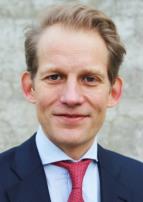 Макс фон Типпельскирх, заместитель председателя правления EPLF и с 2014 года руководитель рабочей группы Märkte + Image. Взял на себя управленческие обязанности президента ассоциации после ухода Пола де Кока. – Фото: EPLFelnd1901_b2:
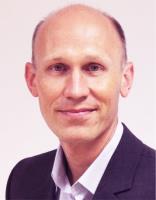 Эберхард Херрманн был переизбран членом правления в мае 2018 года и является руководителем рабочей группы, специализирующейся по технологиям EPLF. – Фото: EPLF elnd1901_b3: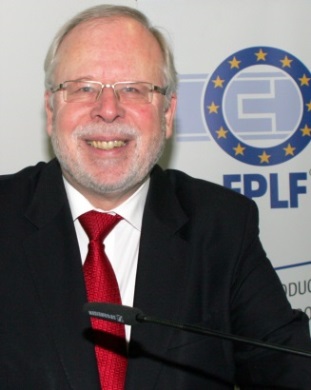 Петер Х. Майер, управляющий директор EPLF НКО с 1998 года, готовится к выходу на пенсию. – Фото: EPLFelnd1901_b4: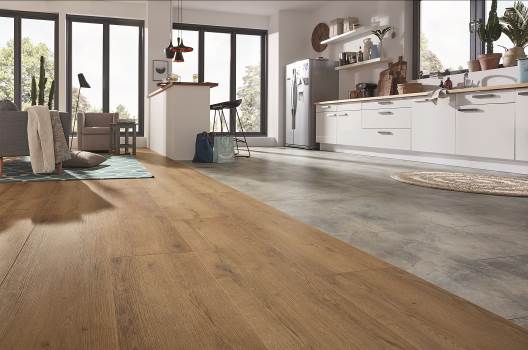 Цель EPLF: основательно закрепить лидерство европейского ламината. – фото: KronotexФотографии - пресс-конференции, прошедшей 12 января 2019 года в Ганновере (Domotex)подписи к фотографиям
elnd1901_b5: Правление ассоциации EPLF 12 января 2019 года, выставка Domotex в Ганновере (слева направо): Эберхард Херманн, Макс фон Типпельскирх. — Фото: EPLF elnd1901_b6: Президент EPLF Макс фон Типпельскирх 12 января 2019 года, выставка Domotex в Ганновере. — Фото: EPLFelnd1901_b7: Член правления EPLF Эберхард Херманн 12 января 2019 года, выставка Domotex в Ганновере. — Фото: EPLFelnd1901_b8: пресс-конференции EPLF, 12 января 2019 года, выставка Domotex в Ганновере. — Фото: EPLF